Vacuum Plate Tooling Usage Guide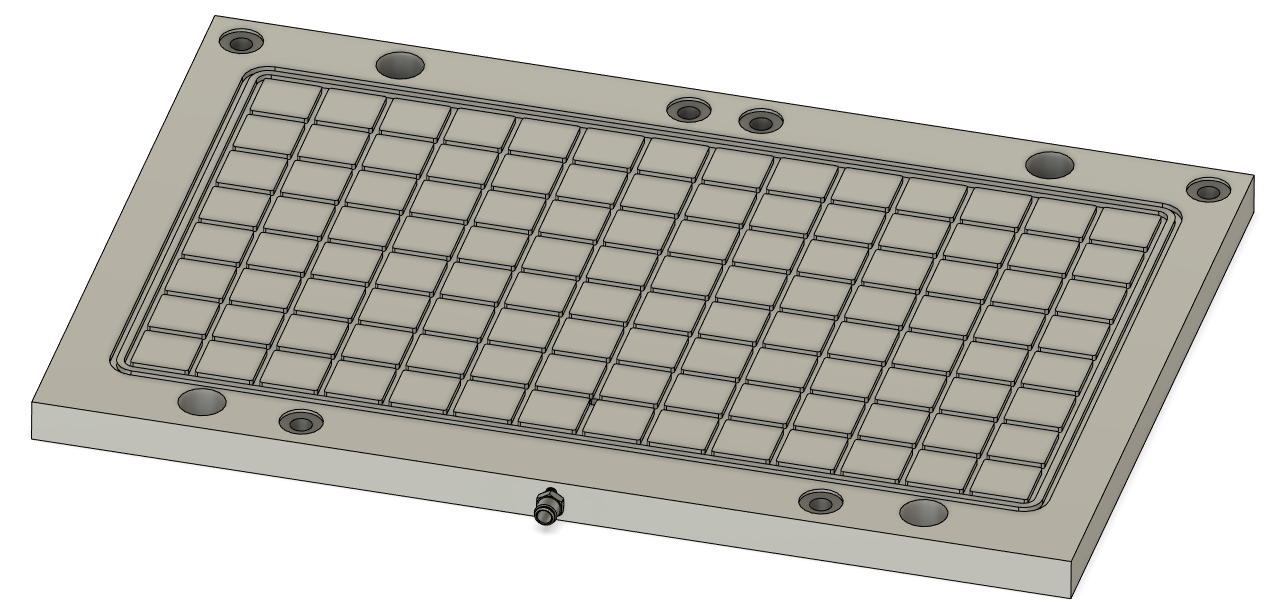 The purpose of a vacuum plate is to hold large flat stock, or stock you need access to sides and top of part unimpeded. Treat the plate delicately, if damaged, bent, scraped, etc, the plate will not work as intended and you may be liable for damagesVacuum plate bolts directly into the Saunders Table PlateAlways leave +.008” above the bottom of your partIf you plan to machine all the way to bottom edge of your part use a purpose built sacrificial top late. See how at piersonworkholding.comAlways use gasket when holding you partFor best tips and tricks look up Pierson Workholding Top Ten TipsAlways use the coolant catch inline to prevent flooding vacuum sourceMake lighter cuts then you normally would as vacuum holding is more suspectable to lateral forcesSandwich some 600 grit sandpaper between your part and the top surface (grit side up) to increase lateral holdingTo Set UpRemove all work holding from the bedClean the bed thoroughlyMake sure the vacuum plate is free and clear of chipsRemove the necessary hole plugs from the Saunders PlateBolt the vacuum plate down with 4 cap head bolts (~1” thread length)**Attach the inline coolant catch to the side of the machine with magnets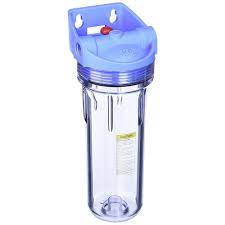 Attach ¼” od hose from vacuum plate to coolant catch Make sure air flow will be in proper direction (look at arrow on top of coolant catch)Attach Vacuum gauge inline (recommended between pump and coolant catch, not between coolant catch and table)Attach line to vacuum source (vacuum pump or venturi)Use ¼” gasket cord around the largest area possible to hold your partDo not stretch cord while installingCut ends squareDo not glue endsMeet ends in a enclosed rowAlways make sure to position so your part and vacuum ring is around the vacuum holeDo not use o-ring or nitrile cord, use only gasket cord.Place part and turn on vacuum, you want at least 25hg vacuum holding forceContinue to set up as you normally would